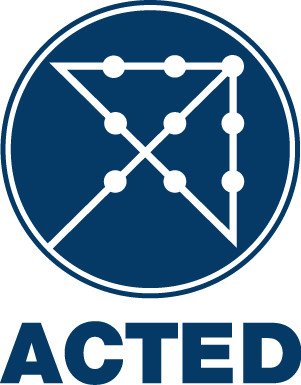 APPEL D’OFFRES NATIONALACTED Tunisia/Libya« Services de traduction»T/FWA/1499/services de traduction/TUNIS/LOG/21-03-2018ACTED Tunisie mettant en œuvre plusieurs de ses projets financés par différents bailleurs à travers le TCHAD, invite les fournisseurs de services à soumettre leurs offres la signature d’un contrat-cadre d’une (1) année pour des services de traduction comme suit :ACTED Tunisia/Libya se réserve le droit de revoir les quantités et la qualité de la traduction selon ses besoins et moyens financiers et d’attribuer le marché à un ou plusieurs soumissionnaires.L’appel d’offres sera conduit en utilisant les documents d’offre standards d’ACTED et ouvert à tous les fournisseurs et prestataires de services qualifiés. Les Documents d’Offre (en français) peuvent être retirés gratuitement par tous les soumissionnaires intéressés aux adresses suivantes:Bureau de représentation ACTED à Tunis : Appartement 1-1 Bloc A Immeuble Nour rue de corail les Berges du Lac 2, TunisUne séance d’information préalable à la soumission sera organisée le 28/03/2018 à 10H00, heure locale au bureau de représentation d’ACTED à Tunis. La participation de tous les soumissionnaires intéressés à cette séance d’information est préférable mais non obligatoire. Les soumissionnaires devront remplir, signer, cacheter et retourner le « Formulaire d’offre » au format requis au bureau ACTED Tunis cités ci-haut avant la date de clôture.Toutes les offres doivent être soumises avant le Mercredi 04 Avril 2018 à 10H00, heure locale aux adresses mentionnées ci-dessus dans une enveloppe scellée. Les offres en retard seront automatiquement rejetées.La séance d’ouverture des offres se tiendra dans le bureau de représentation d’ACTED à Tunis le  Jeudi 05 Avril 2018 à 10H00, heure locale. La présence des représentants des soumissionnaires est autorisée. Cependant ACTED ne prendra en charge aucun frais ou dépense étant occasionné(e) pour le soumissionnaire par la préparation et la soumission de son offre à ACTED ou à la participation à la réunion d’information ou à l’ouverture des offres.Pour toute question concernant l’appel d’offre, veuillez passer au bureau de représentation d’ACTED à Tunis le 28/03/2018 à 10H00, heure locale au plus tard ou envoyer un email à libya.tender@acted.org, tender@acted.org.